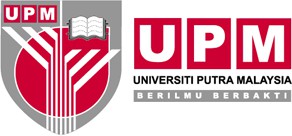 TITLE OF THESISByNAME OF STUDENTThesis Submitted to the School of Graduate Studies, Universiti Putra Malaysia, in Fulfilment of the Requirements for the Degree of ....... (Insert the name of degree)Month and year of Viva Voce (e.g. January 2022)All material contained within the thesis, including without limitation text, logos, icons, photographs and all other artwork, is copyright material of Universiti Putra Malaysia unless otherwise stated. Use may be made of any material contained within the thesis for non-commercial purposes from the copyright holder. Commercial use of material may only be made with the express, prior, written permission of Universiti Putra Malaysia.Copyright © Universiti Putra MalaysiaAbstract of thesis presented to the Senate of Universiti Putra Malaysia in fulfilment of the requirement for the degree of	(name of degree)TITLE OF THESISByNAME OF STUDENTMonth and Year of Viva VoceChairman	: Name of Chairman of Supervisory Committee, PhD Faculty	: Name of FacultyThe abstract is a digest of the entire thesis and should be given the same consideration as the main text. It does not normally include any reference to the literature. Abbreviations or acronyms must be preceded by the full term at the first use.An abstract should be between 300-500 words. It includes a brief statement of the problem, a concise description of the research method and design, a summary of major findings, including their significance or lack of it, and conclusions.CompulsoryKeywords: (Not more than 5 keywords in alphabetical order must be provided to describe the content of the thesis)SDG: GOAL 4: Quality Education (as an example) (Not more than 3 SDG)Abstrak tesis yang dikemukakan kepada Senat Universiti Putra Malaysia sebagai memenuhi keperluan untuk ijazah	(nama ijazah)TAJUK TESISOlehNAMA CALONBulan dan Tahun Viva Voce diadakanPengerusi	: Nama Pengerusi Jawatankuasa Penyeliaan, PhD Fakulti	: Nama FakultiAbstrak merupakan ringkasan keseluruhan tesis dan wajib diberi perhatian rapi sepertimana bahagian tesis yang lain. Abstrak tidak mengandungi bahan rujukan. Nama singkatan atau akronim mesti didahului dengan terminology penuh pada penggunaan kali pertama.Abstrak harus diolah antara 300-500 perkataan. Abstrak merangkumi pernyataan permasalahan, penerangan rigkas dan tepat tentang reka bentuk dan pengkaedahan penyelidikan, rumusan penemuan utama dan kesimpulan.Kata Kunci: (Tidak lebih daripada 5 kata kunci dalam susunan abjad perlu disediakan untuk menerangkan kandungan tesis)SDG: GOAL 4: Quality Education (sebagai contoh) (Tidak lebih daripada 3 SDG)ACKNOWLEDGEMENTSAcknowledgements are written expressions of appreciation for guidance and assistance received from individuals and institutions.I certify that a Thesis Examination Committee has met on (date of viva voce) to conduct the final examination of (student’s name) on his (her) thesis entitled (“Title of Thesis”) in accordance with the Universities and University Colleges Act 1971 and the Constitution of the Universiti Putra Malaysia [P.U.(A) 106] 15 March 1998. The Committee recommends that the student be awarded the (insert the name of relevant degree).Members of the Thesis Examination Committee were as follows:Name of Chairperson, PhDTitle (e.g., Professor/Associate Professor/Ir; omit if irrelevant) Name of FacultyUniversiti Putra Malaysia (Chairman)Name of Examiner 1, PhDTitle (e.g., Professor/Associate Professor/Ir; omit if irrelevant) Name of FacultyUniversiti Putra Malaysia (Internal Examiner)Name of Examiner 2, PhDTitle (e.g., Professor/Associate Professor/Ir; omit if irrelevant) Name of FacultyUniversiti Putra Malaysia (Internal Examiner)Name of External Examiner, PhDTitle (e.g., Professor/Associate Professor/Ir; omit if irrelevant) Name of Department and/or FacultyName of Organisation (University/Institute)Country(External Examiner)(Insert name of current Deputy Dean) (E.g. XXXXX XXXX, PhD)Professor and Deputy Dean School of Graduate Studies Universiti Putra MalaysiaDate:This thesis was submitted to the Senate of Universiti Putra Malaysia and has been accepted as fulfilment of the requirement for the degree of	(typeof degree). The members of the Supervisory Committee were as follows:Name of Chairperson, PhD (omit `PhD’ if not applicable) Title (e.g., Professor/Associate Professor/Ir; if applicable) Name of FacultyUniversiti Putra Malaysia (Chairman)Name of Member 1, PhD (omit `PhD’ if not applicable) Title (e.g., Professor/Associate Professor/Ir; if applicable) Name of FacultyUniversiti Putra Malaysia (Member)Name of Member 2, PhD (omit `PhD’ if not applicable) Title (e.g., Professor/Associate Professor/Ir; if applicable) Name of Department and/or FacultyName of Organisation (University / Institute) (Member)(Insert name of current Dean) (E.g. XXXXX XXXX, PhD)Professor and Dean School of Graduate Studies Universiti Putra MalaysiaDate:Declaration by the Graduate StudentI hereby confirm that:this thesis is my original work;quotations, illustrations and citations have been duly referenced;this thesis has not been submitted previously or concurrently for any other degree at any institutions;intellectual property from the thesis and the copyright of the thesis are fully- owned by Universiti Putra Malaysia, as stipulated in the Universiti Putra Malaysia (Research) Rules 2012;written permission must be obtained from the supervisor and the office of the Deputy Vice-Chancellor (Research and innovation) before the thesis is published in any written, printed or electronic form (including books, journals, modules, proceedings, popular writings, seminar papers, manuscripts, posters, reports, lecture notes, learning modules or any other materials) as stated in the Universiti Putra Malaysia (Research) Rules 2012;there is no plagiarism or data falsification/fabrication in the thesis, and scholarly integrity is upheld in accordance with the Universiti Putra Malaysia (Graduate Studies) Rules 2003 (Revision 2015-2016) and the Universiti Putra Malaysia (Research) Rules 2012. The thesis has undergone plagiarism detection softwareSignature: 		Date: 	Name and Matric No.: 	Declaration by Members of the Supervisory CommitteeThis is to confirm that:the research and the writing of this thesis were done under our supervision;supervisory responsibilities as stated in the Universiti Putra Malaysia (Graduate Studies) Rules 2003 (Revision 2015-2016) are adhered to.TABLE OF CONTENTSLIST OF TABLESLIST OF FIGURESLIST OF ABBREVIATIONSCHAPTER 1 TITLE OF CHAPTERThere may be a preamble at the beginning of a chapter. The purpose may be to introduce the themes of the main headings.Main heading no. 1 (Primary Level Numbering)Subheading no. 1 (Secondary level numbering)There should be at least two subheadings to justify having subheadings.Subheading no. 2 (Secondary level numbering)All first letters of principal words are capitalised and the subheading is left justified.Tertiary heading no. 1 (Under Subheading no. 2)There should be at least two tertiary headings to justify having tertiary headings.Tertiary heading no. 2 (Under Subheading no. 2)Tertiary and subsequent headings should not be listed in the Table of Contents.Sample of Table (with vertical lines)Table 6 (or Table 3.2): Number of visitors according to participation in different activitiesNote: Figures in parentheses indicate percentage of N NA: Not applicableSample of a Table (without vertical lines)Table 6 (or Table 3.2): Number of visitors according to participation in different activitiesNote: Figures in parentheses indicate percentage of N NA: Not applicable(Source : Universiti Putra Malaysia)Sample of Figure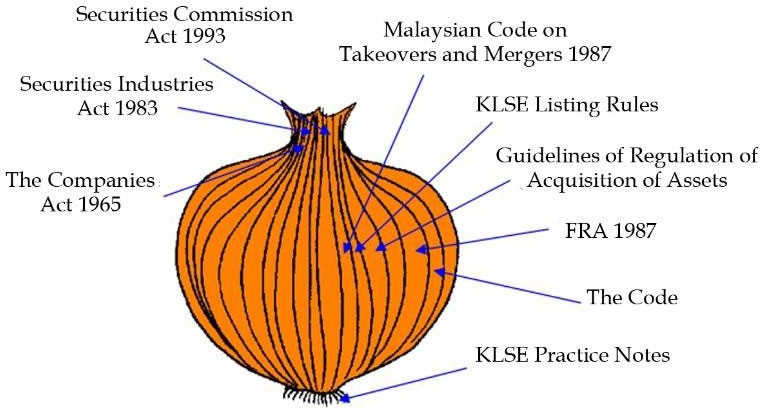 Figure 1 (or Figure 1.1): The Corporate Governance Framework in Malaysia—The Onion Model(Source: Hashanah Ismail, 2005)REFERENCESStyle 1:Jones, B. C. (1998). Suggestions for better referencing. Journal of Business Communication, 289(3): 42-45.Pratt, D. (1998). The Role of Religion. In M.C. McLaren (Ed.), Interpreting Cultural Differences (pp. 86-96). Norfolk: Peter Francis PublishersMoore, W. K. (2004). Malaysia: A Pictorial History 1400-2004. Kuala Lumpur: Archipelago Press.Style 2:[1] Jones, B. C. (1998). Suggestions for better referencing. Journal of Business Communication, 289(3): 42-45. (Note: In the Chapter section that should refer to references)Notes:The References or Bibliography section contains the list of works cited in the thesis. Students should not cite as references articles published from the studies that they themselves conducted during their candidature.The SGS does not specify which reference style is to be used. However, students are advised to follow a style used by an authoritative journal in the field of study. Although different journals and publishers use different reference styles, a thesis has to have one (1) consistent style.Students should check for the latest versions of different reference styles. Some systems, such as the American Psychological Association (APA) reference format, are frequently updated.APPENDICESInformation or data that is too detailed for the main body of the thesis may be included as appendices. Appendices include original data, summary, sideline or preliminary tests, tabulations, tables that contain data of lesser importance, very lengthy quotations, supporting decisions, forms and documents, computer printouts, detailed engineering drawings and other pertinent documents. Appendix materials should be grouped by type, e.g., Appendix A: Questionnaire, Appendix B: Original data, Appendix C: Tables of results.BIODATA OF STUDENTThis section is compulsory. It contains the student’s biographical information, such as name, educational background, the degree that is being sought, professional work experience (if any), and any other similar matters that may interest the reader. The vita should be in essay form, rather than a mere résumé.LIST OF PUBLICATIONSJones, B. C. (1998). Suggestions for better referencing. Journal of Business Communication, 289(3): 42-45.Pratt, D. (1998). The Role of Religion. In M.C. McLaren (Ed.), Interpreting Cultural Differences (pp. 86-96). Norfolk: Peter Francis PublishersMoore, W. K. (2004). Malaysia: A Pictorial History 1400-2004. Kuala Lumpur: Archipelago Press.Notes:All publications (in journals and proceedings) that result from the study undertaken by the student while under supervision and during their candidature, and for which the student is the first or principal author, should be listed clearly and accurately. These publications should not be used as references in the thesis.Students should check for the latest versions of different publications styles. Some systems, such as the American Psychological Association (APA) format, are frequently update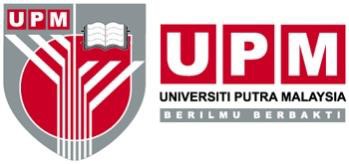 UNIVERSITI PUTRA MALAYSIASTATUS CONFIRMATION FOR THESIS / PROJECT REPORT AND COPYRIGHT ACADEMIC SESSION : 	TITLE OF THESIS / PROJECT REPORT :NAME OF STUDENT : 	I acknowledge that the copyright and other intellectual property in the thesis/project report belonged to Universiti Putra Malaysia and I agree to allow this thesis/project report to be placed at the library under the following terms:This thesis/project report is the property of Universiti Putra Malaysia.The library of Universiti Putra Malaysia has the right to make copies for educational purposes only.The library of Universiti Putra Malaysia is allowed to make copies of this thesis for academic exchange.I declare that this thesis is classified as :*Please tick (√ )CONFIDENTIAL	(Contain confidential information under Official SecretAct 1972).RESTRICTED	(Contains restricted information as specified by theorganization/institution where research was done).OPEN ACCESS	I agree that my thesis/project report to be publishedas hard copy or online open access.This thesis is submitted for :PATENT	Embargo from		until 		 (date)		(date)Approved by:(Signature of Student)	(Signature of Chairman of Supervisory Committee)New IC No/ Passport No.:	Name:Date :	Date :[Note : If the thesis is CONFIDENTIAL or RESTRICTED, please attach with the letter from the organization/institution with period and reasons for confidentially or restricted. ]PageABSTRACTABSTRACTiABSTRAKiiACKNOWLEDGEMENTSACKNOWLEDGEMENTSACKNOWLEDGEMENTSiiiAPPROVALAPPROVALivDECLARATIONDECLARATIONviLIST OF TABLESLIST OF TABLESLIST OF TABLESxLIST OF FIGURESLIST OF FIGURESLIST OF FIGURESxiLIST OF ABBREVIATIONSLIST OF ABBREVIATIONSLIST OF ABBREVIATIONSLIST OF ABBREVIATIONSxiiCHAPTER1INTRODUCTIONINTRODUCTIONINTRODUCTION12LITERATURE REVIEWLITERATURE REVIEWLITERATURE REVIEW62.1Sub-heading 1Sub-heading 162.1.1Sub-subheading 182.2.1Sub-subheading 2122.2Sub-heading 2Sub-heading 2152.3Sub-heading 3Sub-heading 3212.3.1Sub-subheading 1222.3.2Sub-subheading 2252.3.3Sub-subheading 3312.4Sub-heading 4Sub-heading 4333MATERIALS AND METHODS / METHODOLOGYMATERIALS AND METHODS / METHODOLOGYMATERIALS AND METHODS / METHODOLOGY383.1Sub-heading 1 (e.g., Materials)Sub-heading 1 (e.g., Materials)383.2Sub-heading 2 (Method 1)Sub-heading 2 (Method 1)423.3Sub-heading 3 (Method 2)Sub-heading 3 (Method 2)453.4Sub-heading 4 (Method 3)Sub-heading 4 (Method 3)473.4.1Sub-subheading 1483.4.2Sub-subheading 2503.4.3Sub-subheading 3523.5Sub-heading 5 (Method 4)Sub-heading 5 (Method 4)553.6Sub-heading 5 (Method 5)Sub-heading 5 (Method 5)583.6.1Sub-subheading 1583.6.2Sub-subheading 2634RESULTS AND DISCUSSIONRESULTS AND DISCUSSIONRESULTS AND DISCUSSION664.1Sub-heading 1Sub-heading 1664.1.1Sub-subheading 1694.1.2Sub-subheading 2724.2Sub-heading 2Sub-heading 2754.2.1Sub-subheading 1764.2.2Sub-subheading 2814.2.3Sub-subheading 3884.3Sub-heading 3944.4Sub-heading 41055SUMMARY, CONCLUSION AND RECOMMENDATIONS FOR FUTURE RESEARCHSUMMARY, CONCLUSION AND RECOMMENDATIONS FOR FUTURE RESEARCH111REFERENCES/BIBLIOGRAPHYREFERENCES/BIBLIOGRAPHYREFERENCES/BIBLIOGRAPHY115APPENDICESAPPENDICES124BIODATA OF STUDENTBIODATA OF STUDENTBIODATA OF STUDENT133LIST OF PUBLICATIONS(Publications that arise from the study) – if applicableLIST OF PUBLICATIONS(Publications that arise from the study) – if applicableLIST OF PUBLICATIONS(Publications that arise from the study) – if applicable135TablePage3.2Number of students according to participation in different activities543.3Number of staffs according to participation in different activities56FigurePage2.2Number of Postgraduate Students at Universiti Putra Malaysia by Group342.3Number of Staff at Universiti Putra Malaysia by Group36UPMUniversiti Putra Malaysiaͦ Cdegree celsiusActivityNo. of participants (N=96)NAWildlife sighting Fishing Photography Camping Picnicking Visiting waterfallSightseeing and nature observation--92 (95.8)-47 (49.0)96 (100)84 (87.5)4 (4.2)50 (52.1)969649649- 129246ActivityNo. of participants	(N=96)	NAWildlife sighting Fishing Photography Camping Picnicking Visitingwaterfall--92 (95.8)-47 (49.0)96 (100)84 (87.5)4 (4.2)969649649- 1292